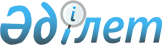 Об установлении дополнительного перечня лиц, относящихся к целевым группам населения на 2016 год
					
			Утративший силу
			
			
		
					Постановление акимата Буландынского района Акмолинской области от 8 декабря 2015 года № а-12/357. Зарегистрировано Департаментом юстиции по Акмолинской области 31 декабря 2015 года № 5168. Утратило силу постановлением акимата Буландынского района Акмолинской области от 14 апреля 2016 года № а-04/111      Сноска. Утратило силу постановлением акимата Буландынского района Акмолинской области от 14.04.2016 № а-04/111 (вступает в силу со дня подписания).

      Примечание РЦПИ.

      В тексте документа сохранена пунктуация и орфография оригинала.

      В соответствии со статьей 5 Закона Республики Казахстан от 23 января 2001 года "О занятости населения", акимат района ПОСТАНОВЛЯЕТ:

      1. Установить дополнительный перечень лиц, относящихся к целевым группам населения на 2016 год:

      1) лица, длительное время (более одного года) не работающие;

      2) лица, не имеющие в семье ни одного работающего;

      3) лица, воспитывающие несовершеннолетних детей;

      4) лица, с которыми истек срок трудового договора в связи с завершением сроков сезонных и временых работ;

      5) лица старше пятидесяти лет.

      2. Контроль за исполнением данного постановления возложить на заместителя акима района Тасылбекову Б.Ш.

      3. Настоящее постановление вступает в силу со дня государственной регистрации в Департаменте юстиции Акмолинской области и вводится в действие со дня официального опубликования.


					© 2012. РГП на ПХВ «Институт законодательства и правовой информации Республики Казахстан» Министерства юстиции Республики Казахстан
				
      Аким района

К.Испергенов
